Вх.№ 213 /31.01.2018  г...							ПРОТОКОЛ № 2 /30.01.2018 г.НА ЗАСЕДАНИЕ НА ОБЩЕСТВЕН СЪВЕТ КЪМ   ВТОРО ОСНОВНО УЧИЛИЩЕ „НИКОЛА Й. ВАПЦАРОВ”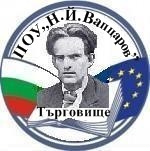 Днес, 30.01.2018 г., във Второ  ОУ „Н.Й.Вапцаров” гр. Търговище се проведе заседание на обществен съвет към училището при следния ДНЕВЕН РЕД:1.Приемане на становище за отчета за изпълнението на бюджета по дейности за 2017 г.2.Приемане на становище за отчета за разпределението на бюджета по дейности за 2018 г.3.Приемане отчет за дейността на обществения съвет  30.11.2016-31.10.2017гНа заседанието присъстваха:СИЛВИЯ ДОМАНОВА – представител на ПРБКРЕНЕТА ДИМИТРОВАПЕТРАНКА СТЕФАНОВАТаня Петкова -Директор на Второ  ОУ „Н.Й.Вапцаров” гр. Търговище          По т.1 от дневния ред, директорът на училището запозна членовете на обществения съвет със становище за изпълнение на бюджета за 2017г.Решение: Обществения съвет утвърждава становището.ЗА:3, Против:0, Въздържал се: 0По т.2 директорът на училището запозна членовете на обществения съвет със становище за разпределението на бюджета за 2018г.Решение: Обществения съвет утвърждава становището.ЗА:3, Против:0, Въздържал се: 0 По т. 3 председателят на обществения съвет на училището представи на вниманието на членовете  отчет за дейността на обществения съвет  30.11.2016-31.10.2017гСлед обсъждане членовете на обществения съвет гласуваха:ЗА:3, Против:0, Въздържал се: 0Председател: Силвия Доманова	………………Изготвил протокола:      Ренета Димитрова………………  ВТОРО ОСНОВНО УЧИЛИЩЕ „НИКОЛА Й. ВАПЦАРОВ”гр. Търговище, ул. „Руен” 19, тел.: 0601/6-49-36e-mail: ou2_tg@abv.bgВх.№............./...............................						Приложение 1СПИСЪКна присъстващите на заседание на Обществен съвет, проведено на 30.01.2018 г.№ по редИме,фамилияПодпис1Силвия Доманова4Ренета Димитрова7Петранка Стефанова